Unit 1 Transformations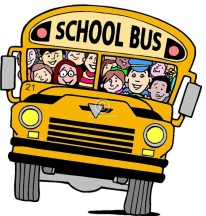 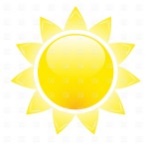 Geometry
**Schedule is subject to change.*****If you are absent it is up to you to show me the missing work for credit!!! I will not remind you!***MondayTuesdayWednesdayThursdayFridayAugust 14th Teacher Institute DayAugust 15th Teacher Institute DayAugust 16th   First Day of School 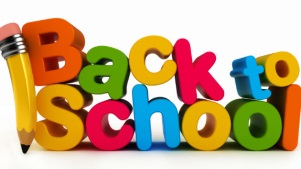 Homework:Read Syllabus Parent HomeworkAll materials needed by Monday!August 17th  Day 1Graphing Review/Intro to TransformationsHomework:Algebra Review WorksheetAugust  18th    Day 2Reflections Homework:WorksheetAugust 21st   Late StartDay 3TranslationsHomework:Pg. 550#13-19, 22, 36August 22nd Day 4RotationsHomework:WorksheetAugust 23rd Day 5Tetris Activity/ Composition of TransformationsHomework:WorksheetAugust 24th Day 6 ReviewHomework:Study GuideAugust 25th    Unit 1 Test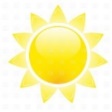 Homework:Read Section 1.1 and Fill in Guided Notes